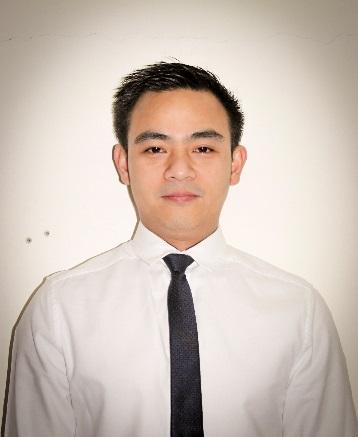 JOSEFINOJOSEFINO.368921@2freemail.com  “Being in the Hospitality Industry have brought lots of learning for me. Be it personal or professional aspect, it really has helped me improve a lot specially in building the right rapport between people. I know that this learnings that I’ve got will definitely be an asset I can use to keep improving and will bring me great results towards my work and my own personal aspirations”SKILLS/ ABILITY• Great customer service skills • Excellent communication skills• Flexible in different work related tasks• Easy to understand company policy and work standards and a fast learner• Adaptable and multitasking within busy and under pressure environment • Can perform various work such as office admin, stock clerk, waiter, room attendant, and other customer service related jobs.PERSONAL DATA Date of Birth: 	September 13, 1984	Age: 32 Place of Birth: 	Philippines 		Height: 5'6" Citizenship: 	Filipino 			Gender: Male Religion: 		Roman Catholic 		Status: Single WORK EXPERIENCENovember 2014- May 2017 ROOM ATTENDANT Crowne Plaza Abu Dhabi Hotel (5*) Hamdan Bin Mohammed Street, Abu Dhabi, UAE August 2010 - September 2011 STOCK CLERKInternational Toy World Inc.| PhilippinesJuly 2009 - June 2010 SALES EXECUTIVE Metro Shopper Uniwide PhilippinesApril 2007 - June 2009 SALES REPRESENTATIVE J’Mart Department StorePhilippinesAugust 2005 – March 2007 WAITER Butterworld RestaurantPhilippines